SRIJEDA,22.4.2020.PROMETNA SREDSTVA-PONAVLJANJE- RIJEŠI NASTAVNI LISTIĆ UZ POMOĆ UKUĆANA:1. Poveži sliku prometnoga sredstva s osobom koja njime upravlja.2. Zaokruži prometno sredstvo koje prometuje cestom.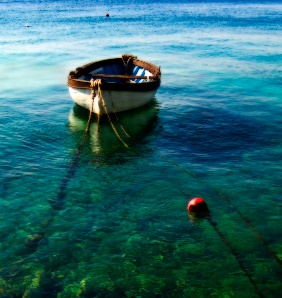 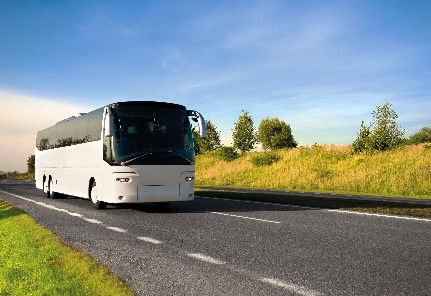 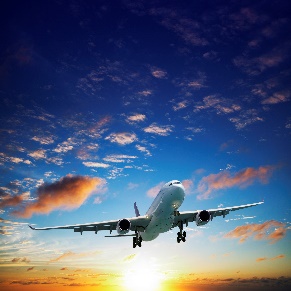 3. Zaokruži točan odgovor: UTORAK, 28.4.2020. 4. Oboji semafor.5.Poveži sliku sa načinom prometa: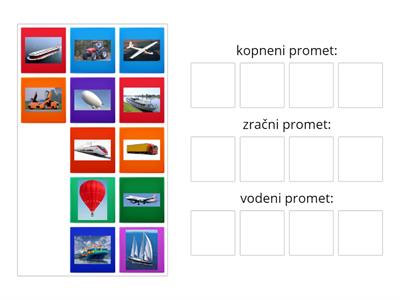 kapetanpilotvozačKondukter provjerava:a) sjedalab) kartec) tračnice.c) tračnice.4. Autobus čekamo na:a) pistib) autobusnoj postajib) autobusnoj postajic) cesti.STOP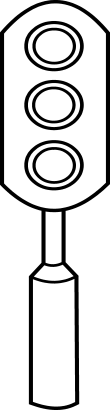 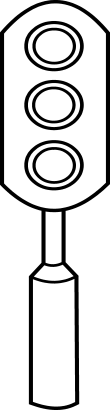 PRIPREMI SEPRIPREMI SEPRIPREMI SEKRENIKRENI